Curriculum Vitagebùi quang Apply for Software Developer CELL 0901667802 • E-MAIL quang2005n@yahoo.com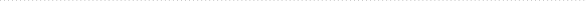 PROFILE	Gender:  male	Marital Status: single		Date of birth:  04.12.1990	Place of birth:  Hai Chau district, Da Nang	ID card number:  024975164	Issued date:  14.07.2008 at Ho Chi Minh city	Address: 70/481/23 Huynh Van Nghe, Go Vap, Ho Chi Minh City 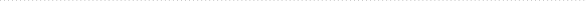 EXPERIENCE	2013 - 2017 4 years   Senior Software Engineering 	at Softfoundry International Pte Ltd	2011 - 2013 2 years   Freelance Software Engineering 	at Home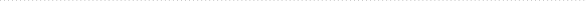 EDUCATION	Higher Diploma in Software Engineering 	at Aptech Computer Worldwide	Graduated 2011 	Overall mark 7.7/10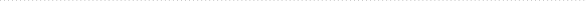 SKILLS	Programming	 C# • PHP • Java • Android • Ruby • Python • NodeJS • ReactJS	PHP Framework	Zend • Laravel • Yii • Magento • CodeIgniter • ...	Database	MySQL • MSSQL Server • Sqlite	Web Design	HTML5 • CSS3 • Javascript • Jquery • Prototype   Design - 3D Modeling	Adobe Photoshop • Google Sketchup	IDE	Notepad++ • Android Studio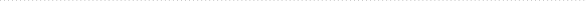 PROJECTS	First Recruitment AsiaA specialized recruitment service which help employer to seek out and recruit highly qualified candidates for senior-level and executive jobs. Employer may also seek out and recruit other highly specialized and/or skilled positions in organizations for which there is strong competition in the job market for the top talent, such as senior data analysts or computer programmersLanguage: PHP - Drupal – MySQLLink:http://firstrecruitment-asia.com 	NodeJS Movie Streaming SiteA site to watch new movie. Built with NodeJS and ReactJS.Language: NodeJS - ReactJS – MySQLLink:http://quang.ga/ 	Wordpress Learning Management System This site is built for the administration, documentation, tracking, reporting and delivery of educational courses or training programs. It help the instructor deliver material to the students, administer tests and other assignments, track student progress, and manage record-keepingLanguage: PHP - Wordpress – MySQLLink:http://lms.sfvmeet.com:7369/ 	Wordpress Learning Management System This site is built for the administration, documentation, tracking, reporting and delivery of educational courses or training programs. It help the instructor deliver material to the students, administer tests and other assignments, track student progress, and manage record-keepingLanguage: PHP - Wordpress – MySQLLink:http://lms.sfvmeet.com:7369/     	CodeIgniter Point of Sale System Employee can use this website to create sales and print invoice/receipt for customer. This website can support multiple store , with the ability of generate reports, log users activities,  fully customization of invoice/receipt format.Employee can access website offline ( no need internet access ) to create sales / invoice.Language: PHP - CodeIgniter – MySQLLink: http://mojopos.lamchithanh.com   Laravel Content Management System (CMS) A Landing page / show products website. Admin can manage products, categories, pages, … Customer can have real time chat and support from admin anonymously without an account.Language: PHP - Laravel 5 Framework – MySQLLink:http://bivietnam.info/                             	Moodle MCU Conference Module Based on Moodle Learning Management Framework (LMS), this module allow teacher and student to participant on their virtual classroom, with real time communicate, whiteboard, document sharing and live streaming. If user are busy and can not join the conference, they can view recorded VOD of classroom anytime.Language: PHP - Moodle LMS – MySQLLink: http://cms.world-telephone.com:8082/moodle	Magento Onepage Checkout Module Reduce multiple checkout steps to 1 to increase the store’s revenue and conversion rate.Language: PHP - Magento Ecommerce – MySQL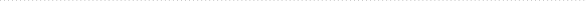 ENGLISH SKILL	Listening   4/5	Speaking   3/5	Reading   5/5		Writing   3/5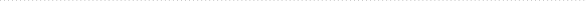 ABOUT ME	•   Very good at learning new things	•   Excellent Communication Skill	•   Good team work	•   Very good at meeting the deadlines	•   Can work with different group	•   Possess problem solving and decision making skill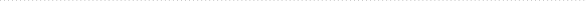 OBJECTIVES	•   Looking for a challenging position in an organization that extract my full          potential in the field of website developer and provide an opportunity to prove my worth.•   Working in a dynamic, professional and challenging environment where I can  add significant value.bùi quang • CELL 0901667802 • E-MAIL quang2005n@yahoo.com